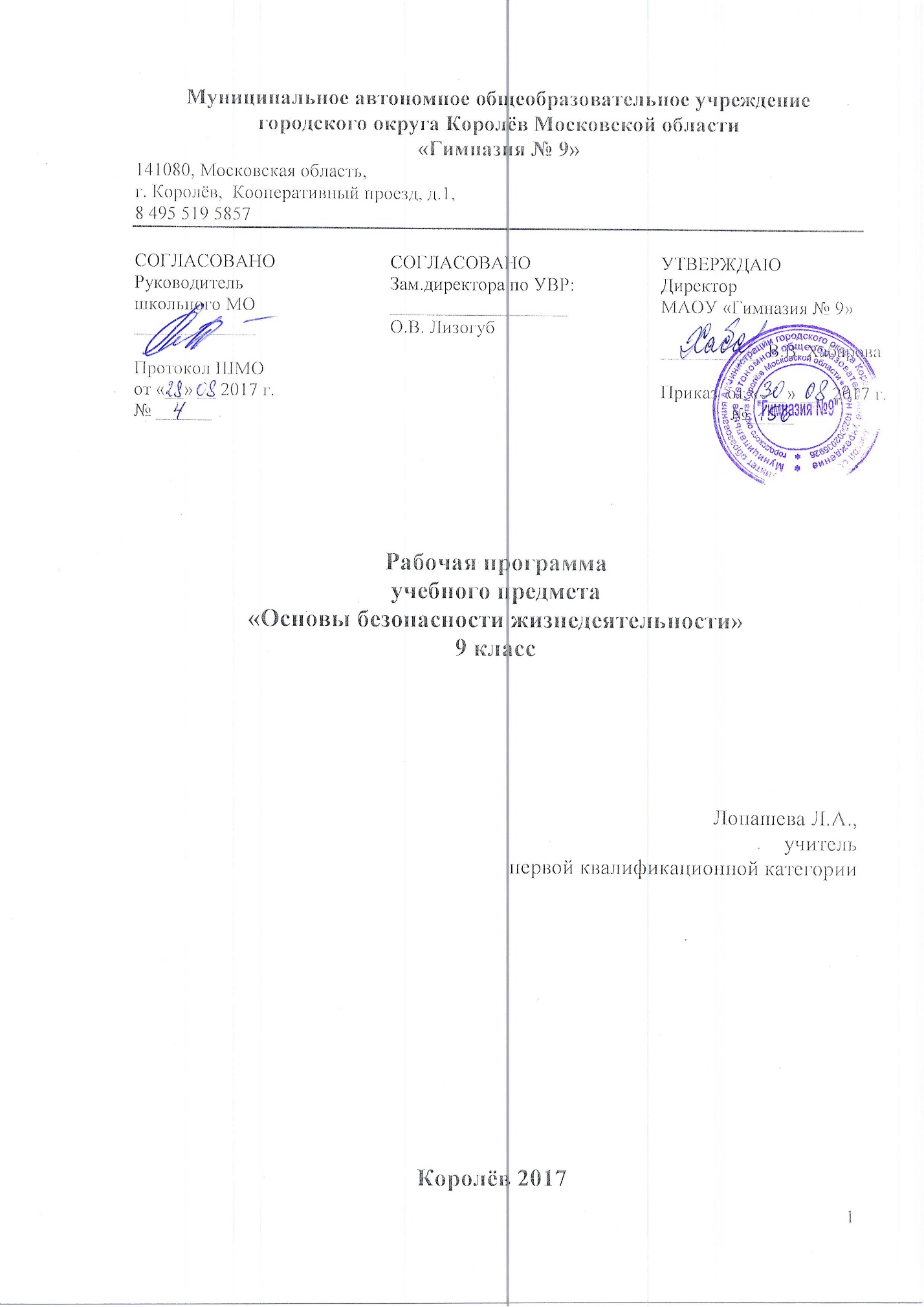 Пояснительная запискаРабочая программа учебного предмета составлена в соответствии с требованиями Федерального государственного образовательного стандарта основного общего образования (приказ Министерства образования и науки РФ от 17.12.2010 г. № 1897), с учётом Примерной программы основной образовательной программы основного общего образования, одобренной решением федерального учебно-методического объединения по общему образованию (протокол от 8 апреля 2015 г. № 1/15), на основе Основной образовательной программы основного общего образования МАОУ Гимназия №9.   Рабочая программа по"Основам безопасности жизнедеятельности" ориентирована на учащихся 9 классов. Уровень изучения предмета базовый. Тематическое планирование рассчитано на 1учебный час в  неделю, что составляет в 9 классе 35 учебных часов в год.Цель учебного курсаразвитие личных духовных и физических качеств, обеспечивающих адекватное поведение в различных опасных и чрезвычайных ситуациях природного, техногенного и социального характера; развитие потребности соблюдать нормы здорового образа жизни; подготовку к выполнению требований, предъявляемых к гражданину Российской Федерации в области безопасности жизнедеятельности;     Для выполнения всех видов обучаущихся работ по ОБЖ в 9 классе УМК имеются учебник:1) Учебник 9 класса для общеобразовательных учереждений: базовых и профильный уровени, А.Т. Смирнов,Б.О. Хреников; под общей редакцией А.Т. Смирного; Рос акад. образования, издательство "Просвещение."                                                                                                                                              Межпредметные связи. При  изучении курса ОБЖ активно используются знания учащихся, полученные при изучении других дисциплин:Природоведение, география -  при изучении чрезвычайных ситуаций природного характера, обеспечение безопасного отдыха в природных условиях, ориентирование на местности.Физика, химия -   при изучении чрезвычайных ситуаций техногенного  характера.Биология - основы медицинских знаний и оказания первой медицинской помощи, основы здорового образа жизни.Математика – при проведении расчетов при изучении чрезвычайных ситуаций природного  и техногенного  характера, ориентирование на местности.Основные виды и формы контроляФормы контроля: индивидуальный, групповой,  фронтальный.                                                                                                                                                                     Виды контроля: предварительный,  текущий,  тематический,  итоговый.                                                                             Самостоятельные работы, выполненные без предществовавшего анализа возможных ошибок, оцениваются по нормам для контрольных работ соответствующего или близкого вида Структура  рабочей предметной программы 1) пояснительная записка; 2)планируемые предметные результаты освоение учебного предмета3)содержание учебного предмета 4)календарно-тематическое планирование Планируемые результаты освоения учебного предметаЛичностные результаты. У обучающегося будут сформированы:усвоение правил индивидуального и коллективного безопасного поведения в чрезвычайных ситуациях, угрожающих жизни и здоровью людей, правил поведения на транспорте и на дорогах;формирование понимания ценности здорового и безопасного образа жизни;усвоение гуманистических, демократических и традиционных ценностей многонационального российского общества; воспитание чувства ответственности и долга перед Родиной;формирование ответственного отношения к учению, готовности и формирование целостного мировоззрения, соответствующего современному уровню развития науки и общественной практике, учитывающего социальное, культурное, языковое, духовное многообразие современного мира;формирование готовности и способности вести диалог с другими людьми и достигать в нём взаимопонимания;освоение социальных норм, правил поведения, ролей и форм социальной жизни в группах и сообществах, включая взрослые и социальные сообщества;развитие правового мышления и компетентности в решении моральных проблем на основе личностного выбора, формирование нравственных чувств и нравственного поведения, осознанного и ответственного отношения к собственным поступкам.Обучающийся получит возможность для формирования:формирование коммуникативной компетентности в общении и сотрудничестве со сверстниками, старшими и младшими в процессе образовательной, общественно полезной, учебно-исследовательской, творческой и других видов деятельности;формирование основ экологической культуры на основе признания ценности жизни во всех её проявлениях и необходимости ответственного, бережного отношения к окружающей среде;осознание значения семьи в жизни человека и общества, принятие ценности семейной жизни, уважительное и заботливое отношение к членам своей семьи;формирование антиэкстремистского мышления и антитеррористического поведения, потребностей соблюдать нормы здорового образа жизни, осознанно выполнять правила безопасности жизнедеятельности.Метапредметные результаты.            Обучающийся научится:умение самостоятельно планировать пути достижения целей защищённости, в том числе альтернативные, осознанно выбирать наиболее эффективные способы решения учебных и познавательных задач;умение самостоятельно определять цели своего обучения, ставить и формулировать для себя новые задачи в учёбе и познавательной деятельности, развивать мотивы и интересы своей познавательной деятельности;владение основами самоконтроля, самооценки, принятия решений и осуществления осознанного выбора в учебной и познавательной деятельности;умение определять понятия, создавать обобщения, устанавливать аналогии, классифицировать, самостоятельно выбирать основания и критерии (например, для классификации опасных и чрезвычайных ситуаций, видов террористической и экстремистской деятельности), устанавливать причинно- следственные связи, строить логическое рассуждение, умозаключение (индуктивное, дедуктивное и по аналогии) и делать выводы;умение создавать, применять и преобразовывать знаки и символы, модели и схемы для решения учебных и познавательных задач;освоение приёмов действий в опасных и чрезвычайных ситуациях природного, техногенного и социального характера, в том числе оказание первой помощи пострадавшим.Обучающийся получит возможность научиться:умение организовывать учебное сотрудничество и совместную деятельность с учителем и сверстниками; работать индивидуально и в группе: находить общее решение и разрешать конфликты на основе согласования позиций и учёта интересов; формулировать, аргументировать и отстаивать своё мнение;формирование и развитие компетентности в области использования информационно-коммуникационных технологий;формирование умений взаимодействовать с окружающими, выполнять различные социальные роли во время и при ликвидации последствий чрезвычайных ситуаций.Предметные результаты.Ученик научится:классифицировать и характеризовать условия экологической безопасности;использовать знания о предельно допустимых концентрациях вредных веществ в атмосфере, воде и почве;адекватно оценивать ситуацию дорожного движения;адекватно оценивать ситуацию и безопасно действовать при пожаре;безопасно использовать средства индивидуальной защиты при пожаре;безопасно применять первичные средства пожаротушения;соблюдать правила безопасности дорожного движения пешехода;соблюдать правила безопасности дорожного движения велосипедиста;соблюдать правила безопасности дорожного движения пассажира транспортного средства правила поведения на транспорте (наземном, в том числе железнодорожном, воздушном и водном);характеризовать причины и последствия чрезвычайных ситуаций техногенного характера для личности, общества и государства;предвидеть опасности и правильно действовать в чрезвычайных ситуациях техногенного характера;классифицировать мероприятия по защите населения от чрезвычайных ситуаций техногенного характера;классифицировать и характеризовать причины и последствия опасных ситуаций на воде;адекватно оценивать ситуацию и безопасно вести у воды и на воде;использовать средства и способы само- и взаимопомощи на воде;характеризовать причины и последствия чрезвычайных ситуаций природного характера для личности, общества и государства;предвидеть опасности и правильно действовать в случае чрезвычайных ситуаций природного характера;классифицировать мероприятия по защите населения от чрезвычайных ситуаций природного характера;безопасно использовать средства индивидуальной защиты; безопасно действовать по сигналу «Внимание всем!»;безопасно использовать средства индивидуальной и коллективной защиты;комплектовать минимально необходимый набор вещей (документов, продуктов) в случае эвакуации;классифицировать мероприятия по защите населения от терроризма, экстремизма, наркотизма;классифицировать и характеризовать основные положения законодательных актов, регламентирующих ответственность несовершеннолетних за правонарушения;оповещать (вызывать) экстренные службы при чрезвычайной ситуации;характеризовать безопасный и здоровый образ жизни, его составляющие и значение для личности, общества и государства;классифицировать мероприятия и факторы, укрепляющие и разрушающие здоровье;планировать профилактические мероприятия по сохранению и укреплению своего здоровья;адекватно оценивать нагрузку и профилактические занятия по укреплению здоровья; планировать распорядок дня с учетом нагрузок;выявлять мероприятия и факторы, потенциально опасные для здоровья;безопасно использовать ресурсы интернета;анализировать состояние своего здоровья;определять состояния оказания неотложной помощи;использовать алгоритм действий по оказанию первой помощи;классифицировать средства оказания первой помощи;оказывать первую помощь при наружном и внутреннем кровотечении;оказывать первую помощь при ушибах;оказывать первую помощь при растяжениях;оказывать первую помощь при вывихах;оказывать первую помощь при переломах;оказывать первую помощь при ожогах;оказывать первую помощь при отморожениях и общем переохлаждении;оказывать первую помощь при отравлениях;оказывать первую помощь при тепловом (солнечном) ударе;оказывать первую помощь при укусе насекомых и змей.Ученик получит возможность научиться:безопасно использовать средства индивидуальной защиты велосипедиста; анализировать последствия возможных опасных ситуаций криминогенного характера; безопасно вести и применять права покупателя;анализировать последствия проявления терроризма, экстремизма, наркотизма;предвидеть пути и средства возможного вовлечения в террористическую, экстремистскую и наркотическую деятельность; анализировать влияние вредных привычек и факторов и на состояние своего здоровья; характеризовать роль семьи в жизни личности и общества и ее влияние на здоровье человека; классифицировать и характеризовать основные положения законодательных актов, регулирующих права и обязанности супругов, и защищающих права ребенка; владеть основами самоконтроля, самооценки, принятия решений и осуществления осознанного выбора в учебной и познавательной деятельности при формировании современной культуры безопасности жизнедеятельности;классифицировать основные правовые аспекты оказания первой помощи;оказывать первую помощь при не инфекционных заболеваниях; оказывать первую помощь при инфекционных заболеваниях; оказывать первую помощь при остановке сердечной деятельности;использовать для решения коммуникативных задач в области безопасности жизнедеятельности различные источники информации, включая Интернет-ресурсы и другие базы данных; усваивать приемы действий в различных опасных и чрезвычайных ситуациях; исследовать различные ситуации в повседневной жизнедеятельности, опасные и чрезвычайные ситуации, выдвигать предположения и проводить несложные эксперименты для доказательства предположений обеспечения личной безопасности; творчески решать моделируемые ситуации и практические задачи в области безопасности жизнедеятельности.Формы организации образовательной деятельности:Общеклассные формы: урок, собеседование, консультация, урок, практикум, зачетный урок.Групповые формы: групповая работа на уроке, групповой практикум, групповые творческие задания.Индивидуальные формы: работа с литературой или электронными источниками информации, письменные упражнения, выполнение индивидуальных заданий.	Усвоение учебного материала реализуется с применением основных групп методов обучения и их сочетания:Методами организации и осуществления учебно-познавательной деятельности: словесных (рассказ, учебная лекция, беседа), наглядных (иллюстрационных и демонстрационных), практических,  проблемно-поисковых под руководством преподавателя и самостоятельной работой учащихся. Методами стимулирования и мотивации учебной деятельности: познавательных игр, деловых игр.Методами контроля и самоконтроля за эффективностью учебной деятельности: индивидуального опроса, фронтального опроса, выборочного контроля, письменных работ 	 Технологии обучения: дифференцированное, модульное, проблемное, развивающее, разноуровневое и технология критического обучения; классно-урочная технология обучения, групповая технология обучения, игровая технология (дидактическая игра).	Используются следующие средства обучения:  ИКТ (презентации и др.), учебно-наглядные пособия (плакаты и др.), организационно-педагогические средства (карточки, раздаточный материал). 	В процессе изучения курса используются следующие формы промежуточного контроля: тестовый контроль, проверочные работы, творческие задания. Цель контроля: проверить качество усвоения материала и  при необходимости своевременно проводить коррекцию знаний учащихся; готовить учащихся к итоговой аттестации.     	Реализация рабочей программы обеспечивает освоение общеучебных умений и компетенций в рамках учебной, познавательной, информационно-коммуникативной, творческой, практической, рефлексивной деятельности.СОДЕРЖАНИЕ ПРЕДМЕТНОГО КУРСА С УКАЗАНИЕМ ФОРМ ОРГАНИЗАЦИИ УЧЕБНЫХ ЗАНЯТИЙ, ОСНАВНЫХ ВИДОВ УЧЕБНОЙ ДЕЯТЕЛЬНОСТИ.
 Раздел I.  "Опасные и чрезвычайные ситуации техногенного характера.                  Безопасность и защита человека". (28 ч.) Основные виды и причины опасных ситуаций техногенного характера  (3ч.)            Общие понятия о чрезвычайной ситуации техногенного характера. Классификация чрезвычайных ситуаций техногенного характера по типам и видам их возникновения. Причины и стадии развития техногенных катастроф. Потенциально опасные объекты экономики.       Краткая характеристика аварий, катастроф и ЧС техногенного характера: пожары и взрывы, транспортные аварии, аварии с выбросом ОХВ, РВ, БОВ, обрушение зданий, аварии на электроэнергетических и коммунальных системах, аварии промышленных очистных сооружений, гидродинамические аварии, ЧС экологического характера.       Основные причины и стадии развития техногенных происшествий. Пожары и взрывы (5ч.)       Понятия: пожар, пожароопасные объекты, горение, горючее вещество, окислитель, источник воспламенения, огненный шторм. Взрыв, взрывоопасный объект. Условия и причины возникновения пожаров и взрывов. Возможные последствия пожаров и взрывов. Меры пожарной безопасности и правила безопасного поведения при пожарах и угрозе взрывов.Аварии с выбросом опасных химических веществ  (5ч.)     Опасные химические вещества и объекты. Характеристика АХОВ и их поражающих факторов (аммиак, хлор). Причины и последствия аварий на химически опасных объектах. Понятия: токсидоза, инверсия, изотермия, конвекция. Правила  поведения и защитные меры при авариях на ХОО. Противогаз, его виды. Сигналы оповещения населения при авариях на ХОО. Понятия: герметизация, химические ожоги. Первая помощь пострадавшим от АХОВ. Аварии с выбросом радиоактивных веществ (5ч.)    Радиоактивность и радиационно-опасные объекты. Понятие: ионизирующее излучение, радиоактивность, радиационно-опасный объект, радиационная авария. Ионизирующее излучение, единицы измерения, биологические эффекты. Доза, период полураспада, лучевая болезнь. Естественная радиоактивность. Характеристика очагов поражения при радиационных авариях и принципы защиты от ионизирующего  излучения. Радионуклиды.  Аварии на радиационно-опасных объектах. Правила безопасного поведения при радиационных авариях. Понятие о радиационно-опасном объекте. Классификация аварий на радиационно-опасных объектах. Производственный и научно-технологический потенциал атомной энергетики в Российской Федерации.Последствия радиационных аварий. Свойства радиоактивных веществ. Вредные последствия радиационного воздействия на людей и животных. Классификация возможных последствий облучения людей. Особенности радиоактивного загрязнения местности при аварии на объекте ядерной энергетики. Характер поражения людей и животных при авариях на ядерных энергетических установках и при транспортировке радиационно-опасных веществ. Понятие о степени лучевых (радиационных) поражений. И их зависимость от полученной дозы и времени облучения. Однократное и многократное облучение. Последствия острого однократного и многократного облучения организма человека.Характеристика радиоактивного загрязнения сельскохозяйственных растений и продуктов питания при авариях на ядерных энергетических установках. Механизм загрязнения. Допустимые значения загрязнения продуктов питания и воды. Что должно знать население, проживающее в непосредственной близости от радиационно-опасных объектов? Действия населения по сигналу оповещения об аварии на радиационно-опасных объектах: при эвакуации; при отсутствии убежища и средств защиты. Подготовка к эвакуации. Правила безопасного поведения во время эвакуации по зараженной местности. Действия населения по прибытии в район размещения эвакуированных. Правила безопасного поведения при проживании на загрязненной местности.Защита населения при радиационных авариях. Мероприятия защиты населения. Режим радиационной защиты. Использование средств индивидуальной защиты. Элементы герметизации одежды. Проведение йодной профилактики. Защитный эффект в результате проведения йодной профилактики. Контроль за потреблением продуктов питания. Гидродинамические аварии (5ч.)       Гидродинамические аварии и гидротехнические сооружения. Плотина. Бьеф. Гидроузел. Причины, виды  и последствия гидродинамических аварий. Напорный фронт, прорыв, катастрофическое затопление. Понятие о гидродинамическихом опасном объекте. Понятие о зоне катастрофического затопления. Классификация гидродинамических объектов: постоянные, временные, основные, второстепенные. Основные поражающие факторы гидродинамических аварий. Меры по защите населения от последствий гидродинамических аварий, правила поведения при угрозе и во время гидродинамических аварий. Контрольная работа по разделу 1 " Опасные и чрезвычайные ситуации техногенного характера. Безопасность и защита человека".           Нарушение экологического равновесия (5ч.) Экология и экологическая безопасность. Экология, биосфера, техносфера, экосистема, экологическая катастрофа. Биосфера  и человек. Загрязнение атмосферы, почв, природных вод. Понятие о предельно допустимых концентрациях загрязняющих веществ. Краткая характеристика экологической обстановки в России. Правила безопасного поведения в экологически неблагоприятных районах.Раздел 2. "Опасные ситуации, возникающие в повседневной жизни и правила                 безопасного поведения. (4 ч.)Безопасное поведение на улицах и дорогах (4ч.)             Правила для велосипедистов. Правила для роллеров.             Основные понятия об уголовной ответственности несовершеннолетних.             Правила поведения в криминогенной ситуации.Повторение изученного по курсу 8 класса (3 часа). Итоговая контрольная работа по курсу 8  класса. Перечень учебно-методического обеспечения образовательной деятельности:1) Компьютер;2) Мультимедиапроектор;3) Аптечка;4) Комплект плакатов «Правила поведения в зоне радиационного заражения местности»;Календарно-тематическое планирование№ п/пДатаХарактеристика основных видов деятельности ученикаПланируемые результаты (в соответствии с ФГОС)Планируемые результаты (в соответствии с ФГОС)Планируемые результаты (в соответствии с ФГОС)Планируемые результаты (в соответствии с ФГОС)Планируемые результаты (в соответствии с ФГОС)Планируемые результаты (в соответствии с ФГОС)ДатаХарактеристика основных видов деятельности ученикаПланируемые результаты (в соответствии с ФГОС)Планируемые результаты (в соответствии с ФГОС)Планируемые результаты (в соответствии с ФГОС)Планируемые результаты (в соответствии с ФГОС)Планируемые результаты (в соответствии с ФГОС)Планируемые результаты (в соответствии с ФГОС)ДатаХарактеристика основных видов деятельности ученикаПланируемые результаты (в соответствии с ФГОС)Планируемые результаты (в соответствии с ФГОС)Планируемые результаты (в соответствии с ФГОС)Планируемые результаты (в соответствии с ФГОС)Планируемые результаты (в соответствии с ФГОС)Планируемые результаты (в соответствии с ФГОС)ДатаТема урокаХарактеристика основных видов деятельности ученикаПланируемые результаты (в соответствии с ФГОС)Планируемые результаты (в соответствии с ФГОС)Планируемые результаты (в соответствии с ФГОС)Планируемые результаты (в соответствии с ФГОС)Планируемые результаты (в соответствии с ФГОС)Планируемые результаты (в соответствии с ФГОС)ДатаХарактеристика основных видов деятельности ученикаПланируемые результаты (в соответствии с ФГОС)Планируемые результаты (в соответствии с ФГОС)Планируемые результаты (в соответствии с ФГОС)Планируемые результаты (в соответствии с ФГОС)Планируемые результаты (в соответствии с ФГОС)Планируемые результаты (в соответствии с ФГОС)ДатаХарактеристика основных видов деятельности ученикаПланируемые результаты (в соответствии с ФГОС)Планируемые результаты (в соответствии с ФГОС)Планируемые результаты (в соответствии с ФГОС)Планируемые результаты (в соответствии с ФГОС)Планируемые результаты (в соответствии с ФГОС)Планируемые результаты (в соответствии с ФГОС)ДатаХарактеристика основных видов деятельности ученикаОсновные понятияОсновные понятияПредметные результатыУниверсальные учебные действия (УУД)Универсальные учебные действия (УУД)Личностные результатыДатаХарактеристика основных видов деятельности ученикаОсновные понятияОсновные понятияПредметные результатыУниверсальные учебные действия (УУД)Универсальные учебные действия (УУД)Личностные результаты1Пожары в жилых и общественных зданиях, их причина и последствия. Сформировать представление о способах добывания огня древним человеком. Изучить наиболее распространённые причины пожаров в быту. Пожар.  Горение.  Причины возникновения пожара. Классификация. Статистика. Пожары в жилых и общественных зданиях, их возможные последствия. Исторические факты. Пожар.  Горение.  Причины возникновения пожара. Классификация. Статистика. Пожары в жилых и общественных зданиях, их возможные последствия. Исторические факты. Знать наиболее распространённые причины пожаров в быту.Регулятивные: целеполагание, планирование, самоконтроль, самооценка. Регулятивные: целеполагание, планирование, самоконтроль, самооценка. Формирование понимания ценности безопасного образа жизни.Пожары в жилых и общественных зданиях, их причина и последствия. Сформировать представление о способах добывания огня древним человеком. Изучить наиболее распространённые причины пожаров в быту. Пожар.  Горение.  Причины возникновения пожара. Классификация. Статистика. Пожары в жилых и общественных зданиях, их возможные последствия. Исторические факты. Пожар.  Горение.  Причины возникновения пожара. Классификация. Статистика. Пожары в жилых и общественных зданиях, их возможные последствия. Исторические факты. Знать наиболее распространённые причины пожаров в быту.Познавательные: рассуждать, сравнивать, сопоставлять, анализировать, обобщать, самостоятельно составлять алгоритм действий. Контроль и оценка процесса и результата действий,  постановка и решение проблем. Выдвижение гипотез. Извлечение необходимой информации. Коммуникативные: умение с достаточной полнотой выражать свои мысли, формулировать свои затруднения, планирование учебного сотрудничества. Аргументация своего мнения и позиция в коммуникации.Познавательные: рассуждать, сравнивать, сопоставлять, анализировать, обобщать, самостоятельно составлять алгоритм действий. Контроль и оценка процесса и результата действий,  постановка и решение проблем. Выдвижение гипотез. Извлечение необходимой информации. Коммуникативные: умение с достаточной полнотой выражать свои мысли, формулировать свои затруднения, планирование учебного сотрудничества. Аргументация своего мнения и позиция в коммуникации.Формирование понимания ценности безопасного образа жизни.2Профилактика пожаров в повседневной жизни и организация защиты населения.Познакомить с историческими фактами организации борьбы с пожарами в Древнем мире, в России. Изучить задачи Федеральной противопожарной службы.Условия возникновения пожара. Соблюдение мер пожарной безопасности в быту. Федеральная противопожарная служба.Условия возникновения пожара. Соблюдение мер пожарной безопасности в быту. Федеральная противопожарная служба.Знать задачи Федеральной противопожарной службы. Понимать значимость соблюдения правил пожарной безопасности. Формирование понимания ценности безопасного образа жизни.Профилактика пожаров в повседневной жизни и организация защиты населения.Познакомить с историческими фактами организации борьбы с пожарами в Древнем мире, в России. Изучить задачи Федеральной противопожарной службы.Её задачи. Книга «30 советов безопасности» Р. Виже. Её задачи. Книга «30 советов безопасности» Р. Виже. Знать задачи Федеральной противопожарной службы. Понимать значимость соблюдения правил пожарной безопасности. Формирование понимания ценности безопасного образа жизни.Профилактика пожаров в повседневной жизни и организация защиты населения.Познакомить с историческими фактами организации борьбы с пожарами в Древнем мире, в России. Изучить задачи Федеральной противопожарной службы.Знать задачи Федеральной противопожарной службы. Понимать значимость соблюдения правил пожарной безопасности. Формирование понимания ценности безопасного образа жизни.3Права, обязанности и ответственность граждан  в области пожарной безопасности. Обеспечение личной безопасности при пожарах.Изучить права и обязанности граждан в области пожарной безопасности. Формировать умение действовать при пожаре.Федеральный закон «О пожарной безопасности». Права и обязанности граждан в области пожарной безопасности. Обеспечение личной безопасности при пожарах: в квартире; в общественном месте; на даче.Федеральный закон «О пожарной безопасности». Права и обязанности граждан в области пожарной безопасности. Обеспечение личной безопасности при пожарах: в квартире; в общественном месте; на даче.Знать правила безопасного поведения при пожаре: в квартире; в общественном месте; на даче. Уметь действовать при пожаре.Усвоение правил пожарной безопасности.4Причины дорожно-транспортных происшествий и травматизма людей.Изучить причины дорожно-транспортных происшествий. Понятие – ДТП. Причины ДТП, травматизм. Правила безопасного поведения на дорогах пешеходов и пассажиров. Статистика. История развития автомобильного транспорта.Понятие – ДТП. Причины ДТП, травматизм. Правила безопасного поведения на дорогах пешеходов и пассажиров. Статистика. История развития автомобильного транспорта.Знать причины дорожно-транспортных происшествий.Регулятивные: целеполагание, планирование, самоконтроль, самооценка. Регулятивные: целеполагание, планирование, самоконтроль, самооценка. Формирование нравственного поведения, осознанного и ответственного отношения к собственным поступкам.Причины дорожно-транспортных происшествий и травматизма людей.Изучить причины дорожно-транспортных происшествий. Понятие – ДТП. Причины ДТП, травматизм. Правила безопасного поведения на дорогах пешеходов и пассажиров. Статистика. История развития автомобильного транспорта.Понятие – ДТП. Причины ДТП, травматизм. Правила безопасного поведения на дорогах пешеходов и пассажиров. Статистика. История развития автомобильного транспорта.Знать причины дорожно-транспортных происшествий.Познавательные: рассуждать, сравнивать, сопоставлять, анализировать, обобщать, самостоятельно составлять алгоритм действий. Контроль и оценка процесса и результата действий,  постановка и решение проблем. Выдвижение гипотез. Извлечение необходимой информации. Коммуникативные: умение с достаточной полнотой выражать свои мысли, формулировать свои затруднения, планирование учебного сотрудничества. Аргументация своего мнения и позиция в коммуникации.Познавательные: рассуждать, сравнивать, сопоставлять, анализировать, обобщать, самостоятельно составлять алгоритм действий. Контроль и оценка процесса и результата действий,  постановка и решение проблем. Выдвижение гипотез. Извлечение необходимой информации. Коммуникативные: умение с достаточной полнотой выражать свои мысли, формулировать свои затруднения, планирование учебного сотрудничества. Аргументация своего мнения и позиция в коммуникации.Формирование нравственного поведения, осознанного и ответственного отношения к собственным поступкам.5Организация  дорожного движения, обязанности пешеходов и пассажиров.Сформировать представление об организации дорожного движения. Формировать умение соблюдать правила дорожного движения.  Изучить обязанности пешеходов и пассажиров.Понятие - участник дорожного движения. Дорога.  Дорожная разметка. Дорожные знаки. Организация дорожного движения. Сигналы, подаваемые  регулировщиком. Обязанности пешехода. Обязанности пассажира. Правила безопасного поведения на дороге велосипедиста и водителя мопеда.Понятие - участник дорожного движения. Дорога.  Дорожная разметка. Дорожные знаки. Организация дорожного движения. Сигналы, подаваемые  регулировщиком. Обязанности пешехода. Обязанности пассажира. Правила безопасного поведения на дороге велосипедиста и водителя мопеда.Знать обязанности пешехода и пассажира; сигналы, подаваемые регулировщиком. Уметь соблюдать правила дорожного движения.  Усвоение правил дорожного движения.Организация  дорожного движения, обязанности пешеходов и пассажиров.Сформировать представление об организации дорожного движения. Формировать умение соблюдать правила дорожного движения.  Изучить обязанности пешеходов и пассажиров.Понятие - участник дорожного движения. Дорога.  Дорожная разметка. Дорожные знаки. Организация дорожного движения. Сигналы, подаваемые  регулировщиком. Обязанности пешехода. Обязанности пассажира. Правила безопасного поведения на дороге велосипедиста и водителя мопеда.Понятие - участник дорожного движения. Дорога.  Дорожная разметка. Дорожные знаки. Организация дорожного движения. Сигналы, подаваемые  регулировщиком. Обязанности пешехода. Обязанности пассажира. Правила безопасного поведения на дороге велосипедиста и водителя мопеда.Знать обязанности пешехода и пассажира; сигналы, подаваемые регулировщиком. Уметь соблюдать правила дорожного движения.  Усвоение правил дорожного движения.6Велосипедист – водитель транспортного средства.Познакомить с понятием – водитель; требованиями, предъявляемыми к техническому состоянию велосипеда. Изучить обязанности велосипедиста.Водитель. Общие обязанности водителя. Основные требования, предъявляемые к техническому состоянию велосипеда. Основные обязанности велосипедиста.Водитель. Общие обязанности водителя. Основные требования, предъявляемые к техническому состоянию велосипеда. Основные обязанности велосипедиста.Знать основные обязанности велосипедиста; требования, предъявляемые к техническому состоянию велосипеда. Уметь соблюдать правила дорожного движения.Усвоение правил дорожного движения.Велосипедист – водитель транспортного средства.Познакомить с понятием – водитель; требованиями, предъявляемыми к техническому состоянию велосипеда. Изучить обязанности велосипедиста.Водитель. Общие обязанности водителя. Основные требования, предъявляемые к техническому состоянию велосипеда. Основные обязанности велосипедиста.Водитель. Общие обязанности водителя. Основные требования, предъявляемые к техническому состоянию велосипеда. Основные обязанности велосипедиста.Знать основные обязанности велосипедиста; требования, предъявляемые к техническому состоянию велосипеда. Уметь соблюдать правила дорожного движения.Усвоение правил дорожного движения.7Безопасное поведение на водоемах в различных условиях.Изучить правила безопасного поведения на водоёмах в различных условиях. Формировать умение действовать при угрозе и во время наводнения. Водоемы. Правила  безопасности при купании в оборудованных и необорудованных местах. Статистика. Правила безопасности при наводнении. Особенности состояние водоемов в различное время года. Безопасность на замёрзших водоёмах. Безопасность пассажиров морских и речных судов.Водоемы. Правила  безопасности при купании в оборудованных и необорудованных местах. Статистика. Правила безопасности при наводнении. Особенности состояние водоемов в различное время года. Безопасность на замёрзших водоёмах. Безопасность пассажиров морских и речных судов.Знать правила безопасного поведения на водоёмах в различных условиях. Уметь действовать при угрозе и во время наводнения. Уметь действовать, если провалились под лёд.Регулятивные: целеполагание, планирование, самоконтроль, коррекция, самооценка.Регулятивные: целеполагание, планирование, самоконтроль, коррекция, самооценка.Усвоение правил безопасного поведения на водоёмах в различных условиях.Безопасное поведение на водоемах в различных условиях.Изучить правила безопасного поведения на водоёмах в различных условиях. Формировать умение действовать при угрозе и во время наводнения. Водоемы. Правила  безопасности при купании в оборудованных и необорудованных местах. Статистика. Правила безопасности при наводнении. Особенности состояние водоемов в различное время года. Безопасность на замёрзших водоёмах. Безопасность пассажиров морских и речных судов.Водоемы. Правила  безопасности при купании в оборудованных и необорудованных местах. Статистика. Правила безопасности при наводнении. Особенности состояние водоемов в различное время года. Безопасность на замёрзших водоёмах. Безопасность пассажиров морских и речных судов.Знать правила безопасного поведения на водоёмах в различных условиях. Уметь действовать при угрозе и во время наводнения. Уметь действовать, если провалились под лёд.Познавательные: рассуждать, сравнивать, сопоставлять, анализировать, обобщать. Контроль и оценка процесса и результата действий,  постановка и решение проблем.Познавательные: рассуждать, сравнивать, сопоставлять, анализировать, обобщать. Контроль и оценка процесса и результата действий,  постановка и решение проблем.Усвоение правил безопасного поведения на водоёмах в различных условиях.Безопасное поведение на водоемах в различных условиях.Изучить правила безопасного поведения на водоёмах в различных условиях. Формировать умение действовать при угрозе и во время наводнения. Водоемы. Правила  безопасности при купании в оборудованных и необорудованных местах. Статистика. Правила безопасности при наводнении. Особенности состояние водоемов в различное время года. Безопасность на замёрзших водоёмах. Безопасность пассажиров морских и речных судов.Водоемы. Правила  безопасности при купании в оборудованных и необорудованных местах. Статистика. Правила безопасности при наводнении. Особенности состояние водоемов в различное время года. Безопасность на замёрзших водоёмах. Безопасность пассажиров морских и речных судов.Знать правила безопасного поведения на водоёмах в различных условиях. Уметь действовать при угрозе и во время наводнения. Уметь действовать, если провалились под лёд.Извлечение необходимой информации.Извлечение необходимой информации.Усвоение правил безопасного поведения на водоёмах в различных условиях.Безопасное поведение на водоемах в различных условиях.Изучить правила безопасного поведения на водоёмах в различных условиях. Формировать умение действовать при угрозе и во время наводнения. Водоемы. Правила  безопасности при купании в оборудованных и необорудованных местах. Статистика. Правила безопасности при наводнении. Особенности состояние водоемов в различное время года. Безопасность на замёрзших водоёмах. Безопасность пассажиров морских и речных судов.Водоемы. Правила  безопасности при купании в оборудованных и необорудованных местах. Статистика. Правила безопасности при наводнении. Особенности состояние водоемов в различное время года. Безопасность на замёрзших водоёмах. Безопасность пассажиров морских и речных судов.Знать правила безопасного поведения на водоёмах в различных условиях. Уметь действовать при угрозе и во время наводнения. Уметь действовать, если провалились под лёд.Коммуникативные:Коммуникативные:Усвоение правил безопасного поведения на водоёмах в различных условиях.8Безопасный отдых на водоёмах.Сформировать представление о безопасном отдыхе на воде. Формировать умение действовать в различных опасных ситуациях на воде. Правила безопасного поведения на воде: если судорогой свело руки и ноги; если захватило течением; если попали в водоворот; при сильном волнении; с большим количеством водорослей.  Водные походы и обеспечение безопасности на воде. Возможные аварийные ситуации в водном походе. Правила безопасного поведения на воде: если судорогой свело руки и ноги; если захватило течением; если попали в водоворот; при сильном волнении; с большим количеством водорослей.  Водные походы и обеспечение безопасности на воде. Возможные аварийные ситуации в водном походе. Знать правила безопасного поведения на воде: если судорогой свело руки и ноги; если захватило течением; если попали в водоворот; при сильном волнении; с большим количеством водорослей.  Уметь действовать в различных опасных ситуациях на воде.умение с достаточной полнотой выражать свои мысли, формулировать свои затруднения, планирование учебного сотрудничества.умение с достаточной полнотой выражать свои мысли, формулировать свои затруднения, планирование учебного сотрудничества.Усвоение правил безопасного поведения на водоёмах.Безопасный отдых на водоёмах.Сформировать представление о безопасном отдыхе на воде. Формировать умение действовать в различных опасных ситуациях на воде. Правила безопасного поведения на воде: если судорогой свело руки и ноги; если захватило течением; если попали в водоворот; при сильном волнении; с большим количеством водорослей.  Водные походы и обеспечение безопасности на воде. Возможные аварийные ситуации в водном походе. Правила безопасного поведения на воде: если судорогой свело руки и ноги; если захватило течением; если попали в водоворот; при сильном волнении; с большим количеством водорослей.  Водные походы и обеспечение безопасности на воде. Возможные аварийные ситуации в водном походе. Знать правила безопасного поведения на воде: если судорогой свело руки и ноги; если захватило течением; если попали в водоворот; при сильном волнении; с большим количеством водорослей.  Уметь действовать в различных опасных ситуациях на воде.Усвоение правил безопасного поведения на водоёмах.9Оказание помощи терпящим бедствие на воде.Изучить способы транспортировки пострадавшего. Несчастные случаи на воде. Освобождение от захватов. Способы транспортировки пострадавшего: буксировка за голову; с захватом под мышками; с захватом под руку; с захватом выше локтей; с захватом за волосы или воротник. Буксировка при оказании помощи уставшему пловцу.Несчастные случаи на воде. Освобождение от захватов. Способы транспортировки пострадавшего: буксировка за голову; с захватом под мышками; с захватом под руку; с захватом выше локтей; с захватом за волосы или воротник. Буксировка при оказании помощи уставшему пловцу.Знать способы транспортировки пострадавшего: буксировка за голову; с захватом под мышками; с захватом под руку; с захватом выше локтей; с захватом за волосы или воротник.Усвоение способов транспортировки пострадавшего.Оказание помощи терпящим бедствие на воде.Изучить способы транспортировки пострадавшего. Несчастные случаи на воде. Освобождение от захватов. Способы транспортировки пострадавшего: буксировка за голову; с захватом под мышками; с захватом под руку; с захватом выше локтей; с захватом за волосы или воротник. Буксировка при оказании помощи уставшему пловцу.Несчастные случаи на воде. Освобождение от захватов. Способы транспортировки пострадавшего: буксировка за голову; с захватом под мышками; с захватом под руку; с захватом выше локтей; с захватом за волосы или воротник. Буксировка при оказании помощи уставшему пловцу.Знать способы транспортировки пострадавшего: буксировка за голову; с захватом под мышками; с захватом под руку; с захватом выше локтей; с захватом за волосы или воротник.Усвоение способов транспортировки пострадавшего.10Загрязнение окружающей природной среды и здоровье человека.Сформировать представление о влиянии окружающей среды на здоровье человека. Изучить основные источники загрязнения атмосферы, почвы и вод. Экология и экологическая система; экологический кризис. Значение взаимоотношений человека и биосферы. Биосфера. Загрязнение окружающей природной среды. Основные объекты, влияющие на загрязнение биосферы, атмосферы, литосферы.Экология и экологическая система; экологический кризис. Значение взаимоотношений человека и биосферы. Биосфера. Загрязнение окружающей природной среды. Основные объекты, влияющие на загрязнение биосферы, атмосферы, литосферы.Знать основные источники загрязнения атмосферы, почвы и вод. Уметь противодействовать воздействию неблагоприятных факторов окружающей среды.Знать основные источники загрязнения атмосферы, почвы и вод. Уметь противодействовать воздействию неблагоприятных факторов окружающей среды.Регулятивные: целеполагание, планирование, самоконтроль, коррекция, самооценка.Формирование необходимости ответственного, бережного отношения к окружающей среде.Загрязнение окружающей природной среды и здоровье человека.Сформировать представление о влиянии окружающей среды на здоровье человека. Изучить основные источники загрязнения атмосферы, почвы и вод. Понятие о ПДК загрязняющих веществ. Сведения об уровнях загрязнения регионов России.Понятие о ПДК загрязняющих веществ. Сведения об уровнях загрязнения регионов России.Знать основные источники загрязнения атмосферы, почвы и вод. Уметь противодействовать воздействию неблагоприятных факторов окружающей среды.Знать основные источники загрязнения атмосферы, почвы и вод. Уметь противодействовать воздействию неблагоприятных факторов окружающей среды.Познавательные: рассуждать, сравнивать, сопоставлять, анализировать, обобщать. Контроль и оценка процесса и результата действий,  постановка и решение проблем.Формирование необходимости ответственного, бережного отношения к окружающей среде.Загрязнение окружающей природной среды и здоровье человека.Сформировать представление о влиянии окружающей среды на здоровье человека. Изучить основные источники загрязнения атмосферы, почвы и вод. Знать основные источники загрязнения атмосферы, почвы и вод. Уметь противодействовать воздействию неблагоприятных факторов окружающей среды.Знать основные источники загрязнения атмосферы, почвы и вод. Уметь противодействовать воздействию неблагоприятных факторов окружающей среды.Извлечение необходимой информации.Формирование необходимости ответственного, бережного отношения к окружающей среде.Загрязнение окружающей природной среды и здоровье человека.Сформировать представление о влиянии окружающей среды на здоровье человека. Изучить основные источники загрязнения атмосферы, почвы и вод. Знать основные источники загрязнения атмосферы, почвы и вод. Уметь противодействовать воздействию неблагоприятных факторов окружающей среды.Знать основные источники загрязнения атмосферы, почвы и вод. Уметь противодействовать воздействию неблагоприятных факторов окружающей среды.Коммуникативные:Формирование необходимости ответственного, бережного отношения к окружающей среде.Загрязнение окружающей природной среды и здоровье человека.Сформировать представление о влиянии окружающей среды на здоровье человека. Изучить основные источники загрязнения атмосферы, почвы и вод. Знать основные источники загрязнения атмосферы, почвы и вод. Уметь противодействовать воздействию неблагоприятных факторов окружающей среды.Знать основные источники загрязнения атмосферы, почвы и вод. Уметь противодействовать воздействию неблагоприятных факторов окружающей среды.умение с достаточной полнотой выражать свои мысли, формулировать свои затруднения, планирование учебного сотрудничества.Формирование необходимости ответственного, бережного отношения к окружающей среде.11Правила безопасного поведения при неблагоприятной экологической обстановке.Изучить способы усиления возможностей организма противостоять воздействию неблагоприятных факторов окружающей среды.Мутагенез. Мероприятия,  проводимые по защите здоровья населения в местах с неблагоприятной экологической обстановкой. Способы усиления возможностей организма противостоять воздействию неблагоприятных факторов окружающей среды.Мутагенез. Мероприятия,  проводимые по защите здоровья населения в местах с неблагоприятной экологической обстановкой. Способы усиления возможностей организма противостоять воздействию неблагоприятных факторов окружающей среды.Знать способы усиления возможностей организма противостоять воздействию неблагоприятных факторов окружающей среды.Знать способы усиления возможностей организма противостоять воздействию неблагоприятных факторов окружающей среды.Формирование понимания ценности безопасного образа жизни.Правила безопасного поведения при неблагоприятной экологической обстановке.Изучить способы усиления возможностей организма противостоять воздействию неблагоприятных факторов окружающей среды.Мутагенез. Мероприятия,  проводимые по защите здоровья населения в местах с неблагоприятной экологической обстановкой. Способы усиления возможностей организма противостоять воздействию неблагоприятных факторов окружающей среды.Мутагенез. Мероприятия,  проводимые по защите здоровья населения в местах с неблагоприятной экологической обстановкой. Способы усиления возможностей организма противостоять воздействию неблагоприятных факторов окружающей среды.Знать способы усиления возможностей организма противостоять воздействию неблагоприятных факторов окружающей среды.Знать способы усиления возможностей организма противостоять воздействию неблагоприятных факторов окружающей среды.Формирование понимания ценности безопасного образа жизни.12Классификация чрезвычайных ситуаций техногенного характера.Изучить  классификацию чрезвычайных ситуаций техногенного характера; критерии ЧС техногенного характера по масштабу их распространения и тяжести последствий.Общие понятия о Ч.С. техногенного характера по типам и видам их возникновения. Потенциально опасные объекты экономики.Общие понятия о Ч.С. техногенного характера по типам и видам их возникновения. Потенциально опасные объекты экономики.Знать термины: авария, катастрофа, чрезвычайная ситуация; объекты экономики, возникновение на которых производственных аварий может привести к возникновению ЧС техногенного характера.Знать термины: авария, катастрофа, чрезвычайная ситуация; объекты экономики, возникновение на которых производственных аварий может привести к возникновению ЧС техногенного характера.Регулятивные: целеполагание, планирование, самоконтроль, самооценка. Формирование понимания ценности безопасного образа жизни.Классификация чрезвычайных ситуаций техногенного характера.Изучить  классификацию чрезвычайных ситуаций техногенного характера; критерии ЧС техногенного характера по масштабу их распространения и тяжести последствий.Общие понятия о Ч.С. техногенного характера по типам и видам их возникновения. Потенциально опасные объекты экономики.Общие понятия о Ч.С. техногенного характера по типам и видам их возникновения. Потенциально опасные объекты экономики.Знать термины: авария, катастрофа, чрезвычайная ситуация; объекты экономики, возникновение на которых производственных аварий может привести к возникновению ЧС техногенного характера.Знать термины: авария, катастрофа, чрезвычайная ситуация; объекты экономики, возникновение на которых производственных аварий может привести к возникновению ЧС техногенного характера.Познавательные: рассуждать, сравнивать, сопоставлять, анализировать, обобщать, самостоятельно составлять алгоритм действий. Контроль и оценка процесса и результата действий,  постановка и решение проблем. Выдвижение гипотез. Извлечение необходимой информации. Коммуникативные: умение с достаточной полнотой выражать свои мысли, формулировать свои затруднения, планирование учебного сотрудничества. Аргументация своего мнения и позиция в коммуникации.Формирование понимания ценности безопасного образа жизни.13Аварии на радиационно опасных объектах и их возможные последствия.Познакомить с понятиями: ионизирующее излучение, радиационно опасный объект, радиоактивное загрязнение окружающей среды, лучевая болезнь.Радиоактивность, радиационно опасные объекты, ионизирующее излучение, РОО. Аварии на радиационно опасных объектах. Причина  их возникновения и возможные последствия. МАГАТЭ. Шкала классификации тяжести аварий на АЭС. Лучевая болезнь; последствия однократного общего облучения.Радиоактивность, радиационно опасные объекты, ионизирующее излучение, РОО. Аварии на радиационно опасных объектах. Причина  их возникновения и возможные последствия. МАГАТЭ. Шкала классификации тяжести аварий на АЭС. Лучевая болезнь; последствия однократного общего облучения.Знать радиационно опасные объекты; понятие – лучевая болезнь; последствия однократного общего облучения.Знать радиационно опасные объекты; понятие – лучевая болезнь; последствия однократного общего облучения.Формирование целостного мировоззрения, соответствующего современному уровню развития науки.Аварии на радиационно опасных объектах и их возможные последствия.Познакомить с понятиями: ионизирующее излучение, радиационно опасный объект, радиоактивное загрязнение окружающей среды, лучевая болезнь.Радиоактивность, радиационно опасные объекты, ионизирующее излучение, РОО. Аварии на радиационно опасных объектах. Причина  их возникновения и возможные последствия. МАГАТЭ. Шкала классификации тяжести аварий на АЭС. Лучевая болезнь; последствия однократного общего облучения.Радиоактивность, радиационно опасные объекты, ионизирующее излучение, РОО. Аварии на радиационно опасных объектах. Причина  их возникновения и возможные последствия. МАГАТЭ. Шкала классификации тяжести аварий на АЭС. Лучевая болезнь; последствия однократного общего облучения.Знать радиационно опасные объекты; понятие – лучевая болезнь; последствия однократного общего облучения.Знать радиационно опасные объекты; понятие – лучевая болезнь; последствия однократного общего облучения.Формирование целостного мировоззрения, соответствующего современному уровню развития науки.14Обеспечение радиационной безопасности населения.Формировать умение действовать при радиационных авариях. Изучить рекомендации по правилам безопасного поведения населения, проживающего в непосредственной близости от радиационно опасных объектах.Основные поражающие факторы при авариях.Основные поражающие факторы при авариях.Знать основные способы защиты населения от последствий радиационных аварий.Знать основные способы защиты населения от последствий радиационных аварий.Регулятивные: целеполагание, планирование, самоконтроль, самооценка. Усвоение правил безопасного поведения при угрозе и во время возникновения радиационной аварии.Обеспечение радиационной безопасности населения.Формировать умение действовать при радиационных авариях. Изучить рекомендации по правилам безопасного поведения населения, проживающего в непосредственной близости от радиационно опасных объектах.Правила поведения населения при радиоактивных авариях.Правила поведения населения при радиоактивных авариях.Уметь действовать при радиационных авариях.Уметь действовать при радиационных авариях.Познавательные: рассуждать, сравнивать, сопоставлять, анализировать, обобщать, самостоятельно составлять алгоритм действий. Контроль и оценка процесса и результата действий,  постановка и решение проблем. Выдвижение гипотез. Извлечение необходимой информации. Коммуникативные: умение с достаточной полнотой выражать свои мысли, формулировать свои затруднения, планирование учебного сотрудничества. Аргументация своего мнения и позиция в коммуникации.Усвоение правил безопасного поведения при угрозе и во время возникновения радиационной аварии.Обеспечение радиационной безопасности населения.Формировать умение действовать при радиационных авариях. Изучить рекомендации по правилам безопасного поведения населения, проживающего в непосредственной близости от радиационно опасных объектах.Основные способы оповещения, мероприятия для подготовки к эвакуации, рекомендации при проживании в загрязненной зоне.Основные способы оповещения, мероприятия для подготовки к эвакуации, рекомендации при проживании в загрязненной зоне.Усвоение правил безопасного поведения при угрозе и во время возникновения радиационной аварии.Обеспечение радиационной безопасности населения.Формировать умение действовать при радиационных авариях. Изучить рекомендации по правилам безопасного поведения населения, проживающего в непосредственной близости от радиационно опасных объектах.Усвоение правил безопасного поведения при угрозе и во время возникновения радиационной аварии.15Аварии на химически опасных объектах и их возможные последствия.Познакомить с понятиями: аварийно химически опасные вещества, химически опасный объект, химическая авария. Изучить классификацию АХОВ по характеру воздействия на человека.Понятия: аварийно -химически опасные вещества и ХОО (химически –опасные объекты). Классификация АХОВ по характеру воздействия на человека.Понятия: аварийно -химически опасные вещества и ХОО (химически –опасные объекты). Классификация АХОВ по характеру воздействия на человека.Знать классификацию АХОВ по характеру воздействия на человека.Знать классификацию АХОВ по характеру воздействия на человека.Усвоение правил безопасного поведения при угрозе и во время возникновения химической аварии.Аварии на химически опасных объектах и их возможные последствия.Познакомить с понятиями: аварийно химически опасные вещества, химически опасный объект, химическая авария. Изучить классификацию АХОВ по характеру воздействия на человека.Последствия и причины  аварий на ХОО, зона химического заражения. Поражающие факторы ХОО.Последствия и причины  аварий на ХОО, зона химического заражения. Поражающие факторы ХОО.Знать классификацию АХОВ по характеру воздействия на человека.Знать классификацию АХОВ по характеру воздействия на человека.Усвоение правил безопасного поведения при угрозе и во время возникновения химической аварии.Аварии на химически опасных объектах и их возможные последствия.Познакомить с понятиями: аварийно химически опасные вещества, химически опасный объект, химическая авария. Изучить классификацию АХОВ по характеру воздействия на человека.Знать классификацию АХОВ по характеру воздействия на человека.Знать классификацию АХОВ по характеру воздействия на человека.Усвоение правил безопасного поведения при угрозе и во время возникновения химической аварии.16Обеспечение химической защиты населения.Сформировать представление об обеспечении химической защиты населения. Изучить средства индивидуальной защиты органов дыхания, кожи, правила их использования.Основные правила поведения при авариях на ХОО. Обеспечение химической защиты населения. Средства индивидуальной защиты органов дыхания, кожи.Основные правила поведения при авариях на ХОО. Обеспечение химической защиты населения. Средства индивидуальной защиты органов дыхания, кожи.Знать средства индивидуальной защиты органов дыхания, кожи. Уметь их использовать.Знать средства индивидуальной защиты органов дыхания, кожи. Уметь их использовать.Усвоение правил безопасного поведения при угрозе и во время возникновения химической аварии.Обеспечение химической защиты населения.Сформировать представление об обеспечении химической защиты населения. Изучить средства индивидуальной защиты органов дыхания, кожи, правила их использования.Основные правила поведения при авариях на ХОО. Обеспечение химической защиты населения. Средства индивидуальной защиты органов дыхания, кожи.Основные правила поведения при авариях на ХОО. Обеспечение химической защиты населения. Средства индивидуальной защиты органов дыхания, кожи.Знать средства индивидуальной защиты органов дыхания, кожи. Уметь их использовать.Знать средства индивидуальной защиты органов дыхания, кожи. Уметь их использовать.Усвоение правил безопасного поведения при угрозе и во время возникновения химической аварии.17Пожары и взрывы на взрыво-пожароопасных объектах экономики и их возможные последствия.Изучить причины пожаров и взрывов на объектах экономики и их возможные последствия.Пожары и взрывы на взрывопожароопасных объектах экономики и их возможные последствия. Причины взрывов. Признаки взрывоопасных объектов. Взрыв;  взрывоопасный объект.Пожары и взрывы на взрывопожароопасных объектах экономики и их возможные последствия. Причины взрывов. Признаки взрывоопасных объектов. Взрыв;  взрывоопасный объект.Называть последствияНазывать последствияУсвоение правил безопасного поведения при пожарах и взрывах.Пожары и взрывы на взрыво-пожароопасных объектах экономики и их возможные последствия.Изучить причины пожаров и взрывов на объектах экономики и их возможные последствия.Пожары и взрывы на взрывопожароопасных объектах экономики и их возможные последствия. Причины взрывов. Признаки взрывоопасных объектов. Взрыв;  взрывоопасный объект.Пожары и взрывы на взрывопожароопасных объектах экономики и их возможные последствия. Причины взрывов. Признаки взрывоопасных объектов. Взрыв;  взрывоопасный объект.пожаров и взрывов, приводить примеры предприятий, относящихся к взрывопожароопасным объектам.пожаров и взрывов, приводить примеры предприятий, относящихся к взрывопожароопасным объектам.Усвоение правил безопасного поведения при пожарах и взрывах.18Обеспечение защиты населения от последствий аварий на взрыво-пожароопасных объектах.Формировать умение действовать при угрозе и во время возникновения пожара и взрыва.Основные причины  возникновения пожаров и взрывов. Действия при внезапном обрушении здания. Правила поведения в завале. Предельное количество опасных веществ, определяющих обязательность разработки декларации промышленной безопасности. Основные причины  возникновения пожаров и взрывов. Действия при внезапном обрушении здания. Правила поведения в завале. Предельное количество опасных веществ, определяющих обязательность разработки декларации промышленной безопасности. Уметь действовать при внезапном обрушении здания; в завале.Уметь действовать при внезапном обрушении здания; в завале.Усвоение правил безопасного поведения при угрозе и во время возникновения пожаров и взрывов.Обеспечение защиты населения от последствий аварий на взрыво-пожароопасных объектах.Формировать умение действовать при угрозе и во время возникновения пожара и взрыва.Основные причины  возникновения пожаров и взрывов. Действия при внезапном обрушении здания. Правила поведения в завале. Предельное количество опасных веществ, определяющих обязательность разработки декларации промышленной безопасности. Основные причины  возникновения пожаров и взрывов. Действия при внезапном обрушении здания. Правила поведения в завале. Предельное количество опасных веществ, определяющих обязательность разработки декларации промышленной безопасности. Уметь действовать при внезапном обрушении здания; в завале.Уметь действовать при внезапном обрушении здания; в завале.Усвоение правил безопасного поведения при угрозе и во время возникновения пожаров и взрывов.19Аварии на гидротехнических сооружениях и их последствия.Познакомить с понятиями: гидродинамическая авария, гидротехническое сооружение, бьеф. Формировать умение действовать при угрозе и во время возникновения наводнения. Гидродинамическая аварии, классификация гидродинамических сооружений. Причины, вызывающие гидродинамические аварии. Последствия.Гидродинамическая аварии, классификация гидродинамических сооружений. Причины, вызывающие гидродинамические аварии. Последствия.Знать и уметь действовать при  угрозе затопления и в случае катастрофического затопления.Знать и уметь действовать при  угрозе затопления и в случае катастрофического затопления.Усвоение правил безопасного поведения при угрозе и во время возникновения наводнения.Аварии на гидротехнических сооружениях и их последствия.Познакомить с понятиями: гидродинамическая авария, гидротехническое сооружение, бьеф. Формировать умение действовать при угрозе и во время возникновения наводнения. Гидродинамическая аварии, классификация гидродинамических сооружений. Причины, вызывающие гидродинамические аварии. Последствия.Гидродинамическая аварии, классификация гидродинамических сооружений. Причины, вызывающие гидродинамические аварии. Последствия.Знать и уметь действовать при  угрозе затопления и в случае катастрофического затопления.Знать и уметь действовать при  угрозе затопления и в случае катастрофического затопления.Усвоение правил безопасного поведения при угрозе и во время возникновения наводнения.20Обеспечение защиты населения от последствий аварий на гидротехнических сооружениях. Изучить правила безопасного поведения при угрозе и во время возникновения наводнения. Меры предосторожности, которые необходимо соблюдать при возвращении в затопленное жилище. Возможные первичные и вторичные последствия гидродинамических аварий.Меры предосторожности, которые необходимо соблюдать при возвращении в затопленное жилище. Возможные первичные и вторичные последствия гидродинамических аварий.Знать и уметь действовать при  угрозе затопления и в случае катастрофического затопления.Знать и уметь действовать при  угрозе затопления и в случае катастрофического затопления.Усвоение правил безопасного поведения при угрозе и во время возникновения наводнения.Обеспечение защиты населения от последствий аварий на гидротехнических сооружениях. Изучить правила безопасного поведения при угрозе и во время возникновения наводнения. Меры предосторожности, которые необходимо соблюдать при возвращении в затопленное жилище. Возможные первичные и вторичные последствия гидродинамических аварий.Меры предосторожности, которые необходимо соблюдать при возвращении в затопленное жилище. Возможные первичные и вторичные последствия гидродинамических аварий.Знать и уметь действовать при  угрозе затопления и в случае катастрофического затопления.Знать и уметь действовать при  угрозе затопления и в случае катастрофического затопления.Усвоение правил безопасного поведения при угрозе и во время возникновения наводнения.21Организация оповещения населения о ЧС техногенного характера.Сформировать представление об организации оповещения населения. Изучить способы  оповещения.Способы оповещения населения о ЧС техногенного характера. Единая государственная система предупреждения и ликвидации ЧС. Федеральная; региональная; территориальная;  локальная системы  оповещения. Способы оповещения населения о ЧС техногенного характера. Единая государственная система предупреждения и ликвидации ЧС. Федеральная; региональная; территориальная;  локальная системы  оповещения. Знать способы оповещения. Уметь действовать по сигналу «Внимание, всем!».Знать способы оповещения. Уметь действовать по сигналу «Внимание, всем!».Регулятивные: целеполагание, планирование, самоконтроль, коррекция, самооценка.Формирование понимания ценности безопасного образа жизни.Организация оповещения населения о ЧС техногенного характера.Сформировать представление об организации оповещения населения. Изучить способы  оповещения.Способы оповещения населения о ЧС техногенного характера. Единая государственная система предупреждения и ликвидации ЧС. Федеральная; региональная; территориальная;  локальная системы  оповещения. Способы оповещения населения о ЧС техногенного характера. Единая государственная система предупреждения и ликвидации ЧС. Федеральная; региональная; территориальная;  локальная системы  оповещения. Знать способы оповещения. Уметь действовать по сигналу «Внимание, всем!».Знать способы оповещения. Уметь действовать по сигналу «Внимание, всем!».Познавательные: рассуждать, сравнивать, сопоставлять, анализировать, обобщать. Контроль и оценка процесса и результата действий,  постановка и решение проблем.Формирование понимания ценности безопасного образа жизни.Организация оповещения населения о ЧС техногенного характера.Сформировать представление об организации оповещения населения. Изучить способы  оповещения.Способы оповещения населения о ЧС техногенного характера. Единая государственная система предупреждения и ликвидации ЧС. Федеральная; региональная; территориальная;  локальная системы  оповещения. Способы оповещения населения о ЧС техногенного характера. Единая государственная система предупреждения и ликвидации ЧС. Федеральная; региональная; территориальная;  локальная системы  оповещения. Знать способы оповещения. Уметь действовать по сигналу «Внимание, всем!».Знать способы оповещения. Уметь действовать по сигналу «Внимание, всем!».Извлечение необходимой информации.Формирование понимания ценности безопасного образа жизни.Организация оповещения населения о ЧС техногенного характера.Сформировать представление об организации оповещения населения. Изучить способы  оповещения.Способы оповещения населения о ЧС техногенного характера. Единая государственная система предупреждения и ликвидации ЧС. Федеральная; региональная; территориальная;  локальная системы  оповещения. Способы оповещения населения о ЧС техногенного характера. Единая государственная система предупреждения и ликвидации ЧС. Федеральная; региональная; территориальная;  локальная системы  оповещения. Знать способы оповещения. Уметь действовать по сигналу «Внимание, всем!».Знать способы оповещения. Уметь действовать по сигналу «Внимание, всем!».Коммуникативные:Формирование понимания ценности безопасного образа жизни.22Эвакуация населения.Сформировать представление об организации эвакуации населения. Изучить способы эвакуации населения. Эвакуация. Виды эвакуации:Эвакуация. Виды эвакуации:Знать виды эвакуации. Уметь действовать по сигналу «Внимание, всем!».Знать виды эвакуации. Уметь действовать по сигналу «Внимание, всем!».умение с достаточной полнотой выражать свои мысли, формулировать свои затруднения, планирование учебного сотрудничества.Усвоение правил поведения по сигналу «Внимание, всем!».Эвакуация населения.Сформировать представление об организации эвакуации населения. Изучить способы эвакуации населения. по видам опасности; по видам опасности; Знать виды эвакуации. Уметь действовать по сигналу «Внимание, всем!».Знать виды эвакуации. Уметь действовать по сигналу «Внимание, всем!».Усвоение правил поведения по сигналу «Внимание, всем!».Эвакуация населения.Сформировать представление об организации эвакуации населения. Изучить способы эвакуации населения. по способам эвакуации; по удалённости безопасного района; по длительности проведения; по времени начала проведения.по способам эвакуации; по удалённости безопасного района; по длительности проведения; по времени начала проведения.Знать виды эвакуации. Уметь действовать по сигналу «Внимание, всем!».Знать виды эвакуации. Уметь действовать по сигналу «Внимание, всем!».Усвоение правил поведения по сигналу «Внимание, всем!».Эвакуация населения.Сформировать представление об организации эвакуации населения. Изучить способы эвакуации населения. Знать виды эвакуации. Уметь действовать по сигналу «Внимание, всем!».Знать виды эвакуации. Уметь действовать по сигналу «Внимание, всем!».Усвоение правил поведения по сигналу «Внимание, всем!».23Мероприятия по инженерной защите населения от ЧС техногенного характера.Познакомить с мероприятиями по инженерной защите населения от ЧС техногенного характера. Изучить правила поведения в защитных сооружениях.Мероприятия по инженерной защите населения от ЧС техногенного характера. Защитные сооружения гражданской обороны. План убежища. ПРУ.  Обеспечение и снабжение убежищ. Классификация убежищ: по защитным свойствам; по вместимости; по месту расположения; по времени возведения. Правила поведения в защитных сооружениях.Мероприятия по инженерной защите населения от ЧС техногенного характера. Защитные сооружения гражданской обороны. План убежища. ПРУ.  Обеспечение и снабжение убежищ. Классификация убежищ: по защитным свойствам; по вместимости; по месту расположения; по времени возведения. Правила поведения в защитных сооружениях.Знать классификацию убежищ. Соблюдать правила поведения в защитных сооружениях.Знать классификацию убежищ. Соблюдать правила поведения в защитных сооружениях.Формирование целостного мировоззрения, соответствующего современному уровню развития науки.Мероприятия по инженерной защите населения от ЧС техногенного характера.Познакомить с мероприятиями по инженерной защите населения от ЧС техногенного характера. Изучить правила поведения в защитных сооружениях.Мероприятия по инженерной защите населения от ЧС техногенного характера. Защитные сооружения гражданской обороны. План убежища. ПРУ.  Обеспечение и снабжение убежищ. Классификация убежищ: по защитным свойствам; по вместимости; по месту расположения; по времени возведения. Правила поведения в защитных сооружениях.Мероприятия по инженерной защите населения от ЧС техногенного характера. Защитные сооружения гражданской обороны. План убежища. ПРУ.  Обеспечение и снабжение убежищ. Классификация убежищ: по защитным свойствам; по вместимости; по месту расположения; по времени возведения. Правила поведения в защитных сооружениях.Знать классификацию убежищ. Соблюдать правила поведения в защитных сооружениях.Знать классификацию убежищ. Соблюдать правила поведения в защитных сооружениях.Формирование целостного мировоззрения, соответствующего современному уровню развития науки.24Здоровье как основная ценность человека.Дать определение – здоровье.Здоровье. Общие понятия о здоровье как основной ценности человека. Объективные, субъективные, «количество здоровья» показатели.Здоровье. Общие понятия о здоровье как основной ценности человека. Объективные, субъективные, «количество здоровья» показатели.Знать определение – здоровье.Знать определение – здоровье.Регулятивные: целеполагание, планирование, самоконтроль, коррекция, самооценка.Формирование понимания ценности безопасного образа жизни.Здоровье как основная ценность человека.Изучить показатели здоровья.Здоровье. Общие понятия о здоровье как основной ценности человека. Объективные, субъективные, «количество здоровья» показатели.Здоровье. Общие понятия о здоровье как основной ценности человека. Объективные, субъективные, «количество здоровья» показатели.Знать определение – здоровье.Знать определение – здоровье.Познавательные: рассуждать, сравнивать, сопоставлять, анализировать, обобщать. Контроль и оценка процесса и результата действий,  постановка и решение проблем.Формирование понимания ценности безопасного образа жизни.Здоровье как основная ценность человека.Здоровье. Общие понятия о здоровье как основной ценности человека. Объективные, субъективные, «количество здоровья» показатели.Здоровье. Общие понятия о здоровье как основной ценности человека. Объективные, субъективные, «количество здоровья» показатели.Знать определение – здоровье.Знать определение – здоровье.Извлечение необходимой информации.Формирование понимания ценности безопасного образа жизни.Здоровье как основная ценность человека.Здоровье. Общие понятия о здоровье как основной ценности человека. Объективные, субъективные, «количество здоровья» показатели.Здоровье. Общие понятия о здоровье как основной ценности человека. Объективные, субъективные, «количество здоровья» показатели.Знать определение – здоровье.Знать определение – здоровье.Коммуникативные:Формирование понимания ценности безопасного образа жизни.25Индивидуальное здоровье, его физическое, духовное и социальное благополучие.Развивать умения вести здоровый образ жизни.Индивидуальное здоровье, его физическая, духовная и социальная сущность. Факторы, оказывающие влияние на здоровье человека.Индивидуальное здоровье, его физическая, духовная и социальная сущность. Факторы, оказывающие влияние на здоровье человека.Знать факторы, оказывающие влияние на здоровье человека.Знать факторы, оказывающие влияние на здоровье человека.умение с достаточной полнотой выражать свои мысли, формулировать свои затруднения, планирование учебного сотрудничества.Формирование понимания ценности безопасного образа жизни.Индивидуальное здоровье, его физическое, духовное и социальное благополучие.Изучить факторы, оказывающие влияние на здоровье человека.Индивидуальное здоровье, его физическая, духовная и социальная сущность. Факторы, оказывающие влияние на здоровье человека.Индивидуальное здоровье, его физическая, духовная и социальная сущность. Факторы, оказывающие влияние на здоровье человека.Знать факторы, оказывающие влияние на здоровье человека.Знать факторы, оказывающие влияние на здоровье человека.Формирование понимания ценности безопасного образа жизни.26Репродуктивное здоровье -  составная  часть здоровья человека и общества.Сформировать представление о значении репродуктивного здоровья.Репродуктивное здоровье -  составная  часть здоровья человека и общества.Репродуктивное здоровье -  составная  часть здоровья человека и общества.Знать определение – репродуктивное здоровье.Знать определение – репродуктивное здоровье.Формирование понимания ценности безопасного образа жизни.27Здоровый образ жизни как необходимое условие сохранения и укрепления здоровья человека и общества.Изучить факторы, которые положительно влияют на здоровье человека; жизненные ориентиры, способствующие формированию здорового образа жизни.Факторы, положительно влияющие  на здоровье человека; жизненные ориентиры, способствующие формированию здорового образа жизни.Факторы, положительно влияющие  на здоровье человека; жизненные ориентиры, способствующие формированию здорового образа жизни.Знать факторы, положительно влияющие  на здоровье человека; жизненные ориентиры, способствующие формированию здорового образа жизни. Вести здоровый образ жизни.Знать факторы, положительно влияющие  на здоровье человека; жизненные ориентиры, способствующие формированию здорового образа жизни. Вести здоровый образ жизни.Регулятивные: целеполагание, планирование, самоконтроль, коррекция, самооценка.Формирование понимания ценности безопасного образа жизни.Здоровый образ жизни как необходимое условие сохранения и укрепления здоровья человека и общества.Изучить факторы, которые положительно влияют на здоровье человека; жизненные ориентиры, способствующие формированию здорового образа жизни.Факторы, положительно влияющие  на здоровье человека; жизненные ориентиры, способствующие формированию здорового образа жизни.Факторы, положительно влияющие  на здоровье человека; жизненные ориентиры, способствующие формированию здорового образа жизни.Знать факторы, положительно влияющие  на здоровье человека; жизненные ориентиры, способствующие формированию здорового образа жизни. Вести здоровый образ жизни.Знать факторы, положительно влияющие  на здоровье человека; жизненные ориентиры, способствующие формированию здорового образа жизни. Вести здоровый образ жизни.Познавательные: рассуждать, сравнивать, сопоставлять, анализировать, обобщать. Контроль и оценка процесса и результата действий,  постановка и решение проблем.Формирование понимания ценности безопасного образа жизни.28Здоровый образ жизни  и профилактика основных неинфекционных  заболеваний.Изучить основные неинфекционные заболевания;  причины их возникновения и профилактика.Основные неинфекционные заболевания;  причины их возникновения и профилактика.Основные неинфекционные заболевания;  причины их возникновения и профилактика.Знать основные неинфекционные заболевания;  причины их возникновения и профилактика.Знать основные неинфекционные заболевания;  причины их возникновения и профилактика.Извлечение необходимой информации.Формирование понимания ценности безопасного образа жизни.29Вредные привычки и их влияние на здоровье.Продолжить формировать понимание о  пагубном воздействии наркотиков и других психоактивных веществ на здоровье человека.Наркомания; алкоголизм; курение. Влияние вредных привычек на здоровый образ жизни.Наркомания; алкоголизм; курение. Влияние вредных привычек на здоровый образ жизни.Уметь сказать «нет» вредным привычкам.Уметь сказать «нет» вредным привычкам.Коммуникативные:Формирование нравственных чувств и нравственного поведения, осознанного и ответственного отношения к собственным поступкам.Вредные привычки и их влияние на здоровье.Продолжить формировать понимание о  пагубном воздействии наркотиков и других психоактивных веществ на здоровье человека.Наркомания; алкоголизм; курение. Влияние вредных привычек на здоровый образ жизни.Наркомания; алкоголизм; курение. Влияние вредных привычек на здоровый образ жизни.Уметь сказать «нет» вредным привычкам.Уметь сказать «нет» вредным привычкам.умение с достаточной полнотой выражать свои мысли, формулировать свои затруднения, планирование учебного сотрудничества.Формирование нравственных чувств и нравственного поведения, осознанного и ответственного отношения к собственным поступкам.30Профилактика вредных привычек.Формировать здоровый образ жизни. Наркотики и психоактивные вещества. Влияние наркотиков и психоактивных веществ на здоровье человека. Уголовная ответственность за употребление, хранение и распространение наркотиков и психоактивных веществ. Наркотики и психоактивные вещества. Влияние наркотиков и психоактивных веществ на здоровье человека. Уголовная ответственность за употребление, хранение и распространение наркотиков и психоактивных веществ. Знать о пагубном влиянии наркотиков и психоактивных веществ на здоровье человека.Знать о пагубном влиянии наркотиков и психоактивных веществ на здоровье человека.Формирование нравственных чувств и нравственного поведения, осознанного и ответственного отношения к собственным поступкам.Профилактика вредных привычек.Формировать здоровый образ жизни. Наркотики и психоактивные вещества. Влияние наркотиков и психоактивных веществ на здоровье человека. Уголовная ответственность за употребление, хранение и распространение наркотиков и психоактивных веществ. Наркотики и психоактивные вещества. Влияние наркотиков и психоактивных веществ на здоровье человека. Уголовная ответственность за употребление, хранение и распространение наркотиков и психоактивных веществ. Знать о пагубном влиянии наркотиков и психоактивных веществ на здоровье человека.Знать о пагубном влиянии наркотиков и психоактивных веществ на здоровье человека.Формирование нравственных чувств и нравственного поведения, осознанного и ответственного отношения к собственным поступкам.31Здоровый образ жизни и безопасность жизнедеятельности.Обобщить знания по пройденным темам.Общая культура в области безопасности жизнедеятельности.Общая культура в области безопасности жизнедеятельности.Уметь обеспечивать личную безопасность в повседневной жизни.Уметь обеспечивать личную безопасность в повседневной жизни.Формирование понимания ценности безопасного образа жизни.Здоровый образ жизни и безопасность жизнедеятельности.Обобщить знания по пройденным темам.Общая культура в области безопасности жизнедеятельности.Общая культура в области безопасности жизнедеятельности.Уметь обеспечивать личную безопасность в повседневной жизни.Уметь обеспечивать личную безопасность в повседневной жизни.Формирование понимания ценности безопасного образа жизни.32Первая помощь пострадавшим и ее значение (практическое занятие).Изучить правила оказания первой помощи пострадавшим при: кровотечении, переломе, лучевой болезни; правила наложения повязок на верхние и нижние конечности, грудь, голову. Изучить правила оказания первой помощи пострадавшим при: кровотечении, переломе, лучевой болезни; правила наложения повязок на верхние и нижние конечности, грудь, голову. Правила оказания первой помощи пострадавшим при: кровотечении, переломе; правила наложения повязок на верхние и нижние конечности, грудь, голову. Средства  оказания первой медицинской помощи при травмах. Аптечка АИ – 2. Содержание; правила использования.Знать правила оказания первой помощи пострадавшим при: кровотечении, переломе; правила наложения повязок на верхние и нижние конечности, грудь, голову. Уметь оказывать первую помощь. Знать правила оказания первой помощи пострадавшим при: кровотечении, переломе; правила наложения повязок на верхние и нижние конечности, грудь, голову. Уметь оказывать первую помощь. Регулятивные: целеполагание, планирование, самоконтроль, самооценка. Усвоение правил оказания первой помощи при кровотечении, переломе.32Первая помощь пострадавшим и ее значение (практическое занятие).Изучить правила оказания первой помощи пострадавшим при: кровотечении, переломе, лучевой болезни; правила наложения повязок на верхние и нижние конечности, грудь, голову. Изучить правила оказания первой помощи пострадавшим при: кровотечении, переломе, лучевой болезни; правила наложения повязок на верхние и нижние конечности, грудь, голову. Правила оказания первой помощи пострадавшим при: кровотечении, переломе; правила наложения повязок на верхние и нижние конечности, грудь, голову. Средства  оказания первой медицинской помощи при травмах. Аптечка АИ – 2. Содержание; правила использования.Знать правила оказания первой помощи пострадавшим при: кровотечении, переломе; правила наложения повязок на верхние и нижние конечности, грудь, голову. Уметь оказывать первую помощь. Знать правила оказания первой помощи пострадавшим при: кровотечении, переломе; правила наложения повязок на верхние и нижние конечности, грудь, голову. Уметь оказывать первую помощь. Познавательные: рассуждать, сравнивать, сопоставлять, анализировать, обобщать, самостоятельно составлять алгоритм действий. Контроль и оценка процесса и результата действий,  постановка и решение проблем. Выдвижение гипотез. Извлечение необходимой информации. Коммуникативные: умение с достаточной полнотой выражать свои мысли, формулировать свои затруднения, планирование учебного сотрудничества. Аргументация своего мнения и позиция в коммуникации.Усвоение правил оказания первой помощи при кровотечении, переломе.33Первая медицинская помощь при отравлении АХОВ (практическое занятие).Изучить правила оказания первой помощи при отравлении АХОВ.Изучить правила оказания первой помощи при отравлении АХОВ.Правила оказания ПМП при отравлении угарным газом, хлором и аммиаком. Основные правила оказания ПМП, признаки жизни, признаки смерти.Знать правила оказания первой помощи при отравлении АХОВ.Знать правила оказания первой помощи при отравлении АХОВ.Усвоение правил оказания первой помощи при отравлении АХОВ.34Первая медицинская помощь при травмах (практическое занятие).Формировать умение оказывать первую помощь при переломе, вывихе, растяжении связок.Формировать умение оказывать первую помощь при переломе, вывихе, растяжении связок.Перелом; вывихи;  растяжения связок. Правила оказания первой помощи.Уметь оказывать первую помощь при переломе, вывихе, растяжении связок.Уметь оказывать первую помощь при переломе, вывихе, растяжении связок.Усвоение правил оказания первой помощи при переломе, вывихе, растяжении связок.35Первая медицинская помощь при утоплении (практическое занятие).Формировать умение оказывать первую помощь при утоплении.Формировать умение оказывать первую помощь при утоплении.Признаки появления отека легких, признаки синего утопления. Средства  оказания первой медицинской помощи при утоплении.Знать правила оказания первой помощи при утоплении. Уметь оказывать первую помощь при утоплении.Знать правила оказания первой помощи при утоплении. Уметь оказывать первую помощь при утоплении.Усвоение правил оказания первой помощи при утоплении.